Opdracht 4: ICT-programma’s en TPACKFons van de Loo – 1699559 Niveau 1:Wiskundige formulesPijlenTekstEen geschreven zin bestaat uit meerdere woorden.Een geschreven zin bestaat uit meerdere woorden.Een geschreven zin bestaat uit meerdere woorden.EenGeschrevenZinBestaatUitMeerdereWoorden.TabelOpdracht 4: ICT-programma’s en TPACKFons van de Loo – 1699559 Niveau 1:Wiskundige formulesPijlenTekstEen geschreven zin bestaat uit meerdere woorden.Een geschreven zin bestaat uit meerdere woorden.Een geschreven zin bestaat uit meerdere woorden.EenGeschrevenZinBestaatUitMeerdereWoorden.TabelNiveau 2:Straal is 2cm			Straal is 1,5cm			Straal is 1cmLengte x breedte = 4 x 2	Polynoom 1			Polynoom 2		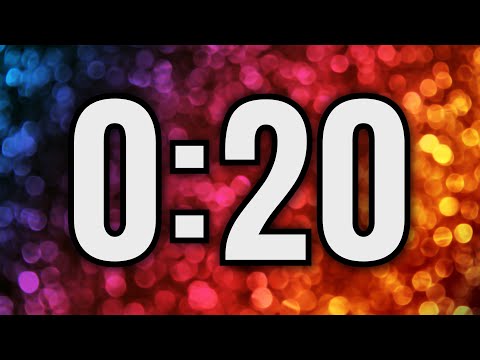 Niveau 2: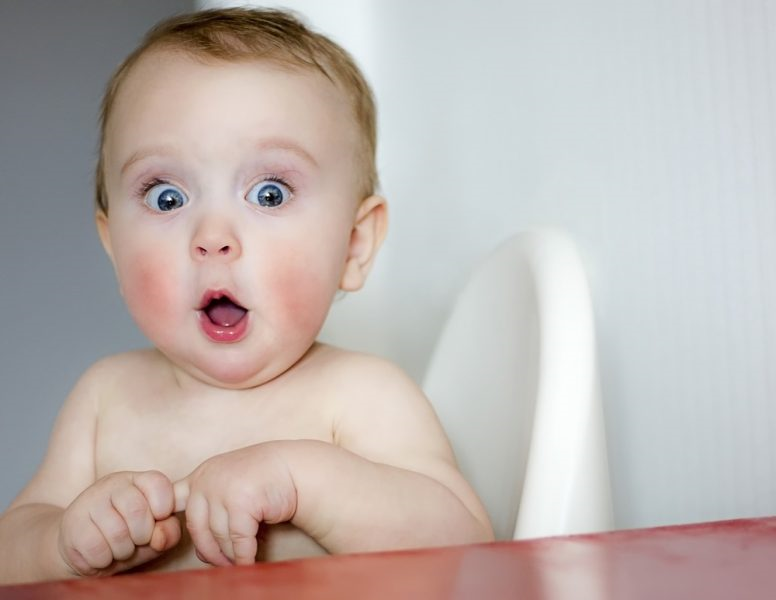 Straal is 2cm			Straal is 1,5cm			Straal is 1cmLengte x breedte = 4 x 2	Polynoom 1			Polynoom 2		Niveau 2: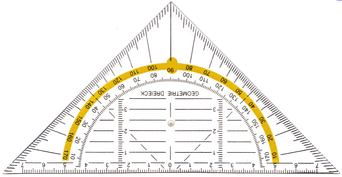 Niveau 3:ParaboolOnzichtbare tekstWat lees je beter?Dit:		Dit was ‘m weer voor deze keer ?Of dit:		Dit was ‘m weer voor deze keer ?Of toch dit: 	Dit was ‘m weer voor deze keer ?